Til beboerne i «AFDELING»«Adresse»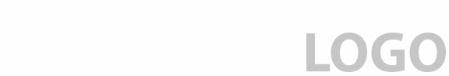 AdressePostkodeTelefonMail5. februar 2020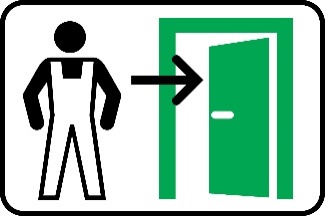 Ekspeditionstid:Man. - ons. kl. 9 - 15Torsdag kl. 9 - 17Fredag kl. 9 - 13Opstart i din bolig
Renoveringen af din bolig forventes at vare «Antal dage eller uger» og starter:«Dato» kl. «Tidspunkt»Husk at rydde de anviste områder, så håndværkerne kan komme til.Med venlig hilsen NavnTitelTelefonMail